IntroducciónSegún los lineamientos del documento Conpes 3654 y demás reglamentación normativa que enmarcan el deber legal de la administración en informar y el derecho que tiene la ciudadanía al acceso de la información pública, la Secretaría Distrital de Gobierno, presenta su Estrategia de Rendición de cuentas.Además, en el Eje Trasversal “Gobierno legítimo, fortalecimiento local y eficiencia” del Plan Distrital de Desarrollo, se destina un apartado para los temas de ética, transparencia y anticorrupción, de este se desprende la necesidad de reforzar la conexión con el ciudadano y la manera en que se prestan servicios por parte de la administración, es así que la Estrategia de Rendición de Cuentas prioriza el acceso de la comunidad y promueve la interacción para validar las apuestas de buen gobierno. Igualmente, al interior de la entidad esta estrategia hace del tercer componente del Plan Anticorrupción y Atención a la Ciudadanía. En términos metodológicos, la estrategia fue construida según las instrucciones del Manual Único de Rendición de Cuentas expedido por el Departamento Nacional de Planeación – DNP.Rendición de CuentasLema: Gobierno efectivo y transparente1. El concepto – Rendición de Cuentas (RdC)2. Un compromisoExiste un compromiso por parte de la administración para realizar procesos continuos de RdC, es así que se identifican razones políticas y legales que se resumen a continuación:Razones Políticas:La ciudadanía en ejercicio de sus derechos políticos hace ejercicio del sufragio o voto universal, por el cual elige a las autoridades que le representarán en los asuntos de gobierno o legislativos, esta regla superior de las Democracias participativas se hace extensiva a quienes, aunque no sean elegidos directamente por los votantes, son designados por aquellos que ostentan este poder para ocupar altas dignidades del Estado. Por lo tanto, los unos y los otros tienen, dentro de otras responsabilidades propias de sus cargos, la de responder directamente ante el ciudadano por las acciones u omisiones a las que haya a lugar.De igual forma, la Corte Constitucional Colombiana ha señalado la obligación de las distintas dependencias de la administración de proporcionar la información necesaria para el ejercicio del control ciudadano.Razones Jurídicas:En concordancia con los mandatos constitucionales, se desprenden lineamientos normativos para el ejercicio de Rendición de Cuentas los cuales se enuncian a continuación:ObjetivoComunicar, transmitir y difundir a la ciudadanía en general información oportuna, veraz, comprensible y completa, sobre la gestión que realiza la Secretaría Distrital de Gobierno, en aras del ejercicio del derecho y deber de la participación ciudadana.Objetivos Conpes 3654En concordancia con el documento de política pública en materia de rendición de cuentas, es pertinente señalar que la presente estrategia contribuye en el logro de los objetivos específicos del Conpes 3654, por lo cual se relacionan a continuación:Objetivo ParticularActualmente la Secretaría Distrital de Gobierno atraviesa por diversos cambios organizacionales a razón de la expedición del Acuerdo 637 de 2016 y el Decreto 411 de 2016, es así que esta estrategia no debe pasar por alto la situación y es apropiada la incorporación de un objetivo en este sentido, para lo cual tenemos el siguiente: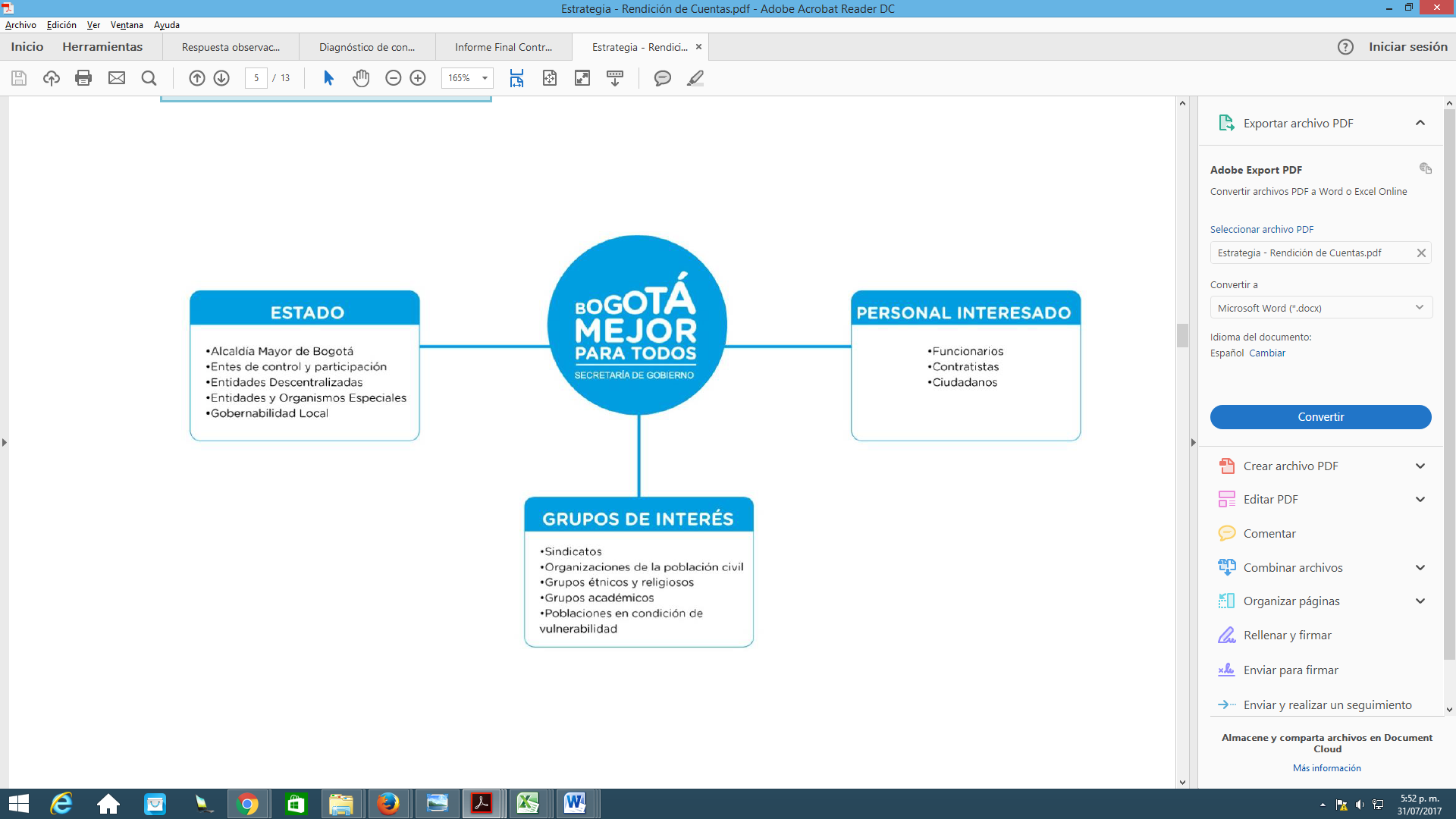 Este componente se integra por la información institucional obligatoria y la información de interés para la ciudadanía. La primera corresponde a aquella que la Secretaría Distrital de Gobierno proporciona con base en las responsabilidades asignadas normativamente, compromisos adquiridos con el Plan de Desarrollo Distrital y Plan de Gestión Institucional. La segunda se obtiene con base en la investigación de las preocupaciones, descontentos y necesidades de la ciudadanía frente a los trámites y servicios ofrecidos por la entidad.A continuación se define el plan de trabajo para el cumplimiento del componente N° 1:Este componente busca llegar más allá de la jornada de Audiencia Pública de Cuentas, por lo que requiere para la entidad un ejercicio continuo en el que la voz del ciudadano es atendida y tenida en cuenta para el mejoramiento de los procesos y la gestión de la entidad, así como la consecución de buenos resultados.A continuación se define el plan de trabajo para el cumplimiento del componente N° 2:Este componente se dirige a generar mecanismos que fomenten la participación activa de los funcionarios de la entidad en los procesos de RdC.A continuación se define el plan de trabajo para el cumplimiento del componente N° 3: Estrategia de Rendición de Cuentas Secretaría Distrital de Gobierno(Dic 2016 a Dic 2017)La rendición de Cuentas en la Secretaría Distrital de GobiernoNuestro marco de acción:NormaDescripciónConstitución Política de 1991Derecho de petición, la administración deberá facilitar la información.Además, relaciona el principio de publicidad en la administración.Ley 489 de 1998, Artículo 33, Capítulo VIIIDemocratización y Control de la Administración Pública, referente a la convocatoria de audiencias públicas para la formulación, ejecución o evaluación de políticas y programas.Decreto 2623 de 2009Crea el Sistema Nacional de Servicio al CiudadanoDecreto 3622 de 2005Adopta como una de las políticas de desarrollo administrativo para organismos nacionales, la democratización de la administración pública.Ley 1712 de 2014Ley de Transparencia y del Derecho de Acceso a la Información Pública NacionalLey 850 de 2003Reglamenta las Veedurías CiudadanasLey 962 de 2005Racionalización de trámites y procedimientos administrativosLey 136 de 1994Modernización de la organización y funcionamiento de los municipiosCONPES 3654Política de rendición de cuentas de la rama ejecutiva a los ciudadanosLey 1474 de 2011Por la cual se dictan normas orientadas a fortalecer los mecanismos de prevención, investigación y sanción de actos de corrupción y la efectividad del control de la gestión pública.Decreto Distrital 411 de 2016Por el cual se modifica la estructura organizacional de la Secretaría Distrital de GobiernoLey Estatutaria 1757 de 2015Promoción y protección del derecho a la participación democrática.Acuerdo 131 de 2004Presentación de un Informe de Rendición de Cuentas de la Gestión Contractual y Administrativa a la ciudadanía en general. Con aplicación al Distrito Capital.Acuerdo 380 de 2009Modifica el Acuerdo 131 de 2004Línea Estratégica de la RdC en la Secretaría Distrital de GobiernoNuestro Horizonte:Informar a la ciudadanía capitalina del qué hacer de la Secretaría Distrital de Gobierno.Actores Involucrados:Componente 1:Información para la RdCAcciónFinalidadCanal de comunicaciónInformación – resultadoPeriodicidad y/o fechaResponsable de la AcciónApoyo a la AcciónIdentificar las necesidades de información de la ciudadanía.Definición de reportes prioritarios de información y forma de presentaciónReportes e informes atención a la ciudadaníaPágina WebInforme con el ranking de los temas más recurrentes en atención a la ciudadaníaMensualAtención a la ciudadaníaAtención a la ciudadaníaFortalecer el Observatorio de Descentralización,  Participación y Gestión Local.Contar con un observatorio posicionado para la organización, análisis y depuración de información.-Aplicaciones y softwareInformación sistematizada para consulta en la entidad y de los ciudadanos, para la gestión del conocimiento de las localidadesMensualSubsecretaría de Gestión Local y Alcaldías LocalesSubsecretaría de Gestión Local y Alcaldías LocalesActualizar la información de gestión en la entidad en el sitio Web y demás espacios en que aplique.Información actualizada para la toma de decisiones y consulta ciudadana-Página Web (gobiernobogota.gov.co)(localidades)-Intranet-Información de obligatorio cumplimiento publicada.-Información según necesidades de la ciudadanía publicada.Permanente Oficina Asesora de ComunicacionesDespachoSubsecretaríasDireccionesOficinas Asesoras y Alcaldías LocalesDivulgar y socializar  con la ciudadanía la información de los trámites y servicios que presta la entidad.Ciudadanía informada de la misionalidad de la entidad-Intranet-Página Web(gobiernobogota.gov.co)(localidades)-Redes SocialesGestión institucional de la misionalidad de la EntidadPermanenteServicio de Atención a la CiudadaníaDespachoSubsecretaríasDireccionesOficinas Asesoras y Alcaldías LocalesFortalecer el compromiso de buen servicio y atención a la ciudadanía por parte de todos los servidores públicos de la entidad.Servicio que satisfaga la información oportuna, respetuosa y de calidad-Intranet-Demás canal de comunicación internosIndicadores de gestión de atención a la ciudadanía y de producto no conformePermanenteDespachoSubsecretaríasDireccionesOficinas Asesoras y Alcaldías LocalesDespachoSubsecretaríasDireccionesOficinas Asesoras y Alcaldías LocalesComponente 2:Diálogo y Retroalimentación en la RdCAcciónFinalidadCanal de comunicaciónInformación – resultadoPeriodicidad y/o fechaResponsableSocializar resultados encuesta de percepción servicio atención a la ciudadanía.Analizar e implementar los correctivos necesarios frente al servicio de atención a la ciudadanía.-Intranet-Página Web-Redes SocialesEstadísticas y análisis de la encuesta de percepción.TrimestralAtención a la ciudadaníaRealizar jornada de Audiencia Pública de CuentasPresentar los resultados de gestión ante la ciudadanía en general-Intranet-Página Web-Redes Sociales-Transmisión en vivo streaming-PresencialAudiencia públicaMemorias del eventoPreguntas y respuestas ciudadaníaAnualDespachoSubsecretaríasDireccionesOficinas AsesorasEnviar respuestas a preguntas no respondidas durante la Audiencia Pública de Cuentas – mediante la utilización del Aplicativo de Gestión Documental, para garantizar la transparencia del ingreso de las solicitudes ciudadanasBrindar información completa y oportuna sobre las solicitudes ciudadanas, y garantizar la trazabilidad de la gestión realizada-Página Web(gobiernobogota.gov.co)(localidades)-SDQS DistritalRetroalimentación ciudadanaTérmino legalServicio de Atención a la CiudadaníaGrupo de Gestión Documental - CDIApoyo de todas las áreasRealizar publicaciones en redes sociales y página Web de la entidad, con los resultados de gestiónFase de democratización de la información y gobierno en línea-Redes SocialesGestión de resultadosPermanenteDespachoSubsecretaríasDireccionesOficinas AsesorasApoyo especial: Oficina Asesora de ComunicacionesRealizar jornadas de preguntas y respuestas mediante la utilización de diferentes herramientas de interacciónFomento del diálogo ciudadano con la administración-Foros-Encuestas-Chat-Vídeos-Redes Sociales-Página WebMensualDespachoSubsecretaríasDireccionesOficinas AsesorasApoyo especial: Oficina Asesora de ComunicacionesComponente 3:Acciones de Incentivos en la RdCAcciónFinalidadCanal de comunicaciónInformación – resultadoPeriodicidad y/o fechaResponsableCapacitar a los funcionarios y contratistas de la Secretaría Distrital de Gobierno en el tema de RdC, en compañía de la Veeduría Distrital.Capacidad instalada en los funcionarios y contratistas de la entidad frente a los ejercicios de RdC.Jornada de capacitación presencial-Memorias de la capacitación-Gestión del conocimientoSemestralSubsecretaría de Gestión InstitucionalExterno: Veeduría DistritalConsultar a los ciudadanos asistentes sobre su satisfacción frente al resultado de la Audiencia Pública de Cuentas.Identificación de acciones de mejora para los procesos de rendición de cuentas-Página Web-IntranetEncuesta de percepciónAnualSubsecretaría de Gestión InstitucionalDirección de Tecnologías e InformaciónServicio de Atención a la CiudadaníaAlcaldías localesConvocar a la ciudadanía capitalina a participar activamente en la jornada de la audiencia pública de RdC.Que la ciudadanía sea partícipe de las jornadas de RdC que adelanta la entidadRdCAsistencia y participación activa de los ciudadanosAnualOficina Asesora de ComunicacionesServicio de Atención a la CiudadaníaAlcaldías localesPublicar el cumplimiento a los acuerdos sindicalesQue los funcionarios participen activamente en los procesos de RdC-IntranetParticipación activa de los funcionariosSegún el acuerdo sindicalDespacho, Subsecretarías, Direcciones, Subdirecciones, Oficinas.